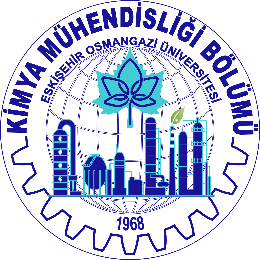 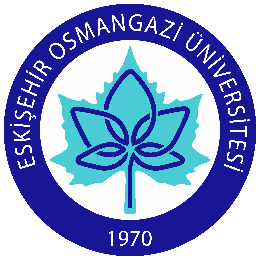 ESKİŞEHİR OSMANGAZİ ÜNİVERSİTESİKİMYA MÜHENDİSLİĞİ BÖLÜMÜLABORATUVAR ANAHTARI İADE FORMUAnahtarı Teslim Alan Danışman Öğretim Elemanının Adı Soyadı:Anahtarı Alınan Laboratuvarın Adı: Anahtarın Teslim Tarihi:İmza:Anahtarı Teslim Eden Lisansüstü Öğrencisinin;Adı Soyadı: Cep Tel:Email:İmza: